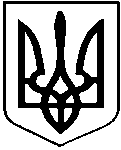  У К Р А Ї Н АКУТСЬКА  СЕЛИЩНА  РАДАКОСІВСЬКОГО РАЙОНУ ІВАНО-ФРАНКІВСЬКОЇ ОБЛАСТІVIII ДЕМОКРАТИЧНОГО СКЛИКАННЯОДИНАДЦЯТА  СЕСІЯРІШЕННЯ №22-11/202107 жовтня 2021 року                                                                                               с-ще Кути Керуючись ст.25 Закону України «Про місцеве самоврядування в Україні», ст.13 Закону України «Про статус депутатів місцевих рад», заслухавши пропозицію депутата Кутської селищної ради Андрейчук Л.Я, Кутська селищна рада ВИРІШИЛА:1. Звернутися до телекомунікаційної компанії ПрАТ «Київстар».2. Затвердити текст звернення (додається).3. Доручити відділу організаційної роботи,  документообігу та контролю апарату селищної ради направити звернення згідно з п.1 цього рішення.  Селищний голова					                Дмитро ПАВЛЮК                                      ЗАТВЕРДЖЕНОРішенням Кутської селищної ради                                                                    VIII демократичного скликання                                                         від 07.10.2021 №23-11/2021ЗВЕРНЕННЯдепутатів Кутської селищної ради
Косівського району Івано-Франківської області  до телекомунікаційної компанії «КИЇВСТАР»  Ми, депутати Кутської селищної ради, висловлюємо подяку за встановлення базової станції мобільного зв’язку в с. Малий Рожин, але при цьому звертаємо Вашу увагу на незадовільний стан  мобільного зв’язку в інших населених пунктах на території Кутської територіальної громади. Сигнал мобільного зв’язку в останні місяці та роки значно погіршився, дуже часто відбуваються збої викликів, або взагалі неможливо здійснити виклик чи отримати дзвінок. Це перешкоджає або унеможливлює повноцінне функціонування установ освіти, охорони здоров’я, ускладнює надання й отримання банківських та адміністративних послуг.В зв’язку із цим просимо  встановити додаткове сучасніше технічне обладнання і надалі розвивати мережу зв’язку «Київстар».  Це сприятиме соціально-економічному розвитку, інвестиційній привабливості та туристичному бізнесу в  Карпатському регіоні, а отже і збільшенню Вашої клієнтської бази.Секретар селищної ради                                               Сергій КОЛОТИЛО                                                                                                                        Про Звернення до телекомунікаційної компанії  «Київстар»